Kurul Kalesi Hellenistik Dönem Metal Silahları 
Üzerine bir Ön Değerlendirme 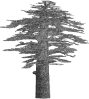 A Prelımınary Assessment on The Metal Weapons 
From The Kurul Fortress ın Hellenıstıc Perıod S. Yücel ŞENYURT  Umut ZOROĞLUGirişPontos Krallığı’nın coğrafi sınırları doğuda Kolkhis, batıda Halys Irmağı’nın (Kızılırmak) doğal sınırını oluşturduğu Paphlagonia, kuzeyde Pontos Eukseinos (Karadeniz) ve güneyde Kappadokia ile belirlenmiştir. Doğu-batı doğrultulu dağların denize paralel bir biçimde uzandığı Pontos kıyılarında, akarsuların taşıdığı alüvyonlarla oluşmuş delta ovaları ve doğal liman özelliğine sahip burunların yer aldığı kesimler, iç bölgelere göre kentleşmeye daha elverişlidir. Yunan kolonizasyonuna bağlı olarak tarım, madencilik, balıkçılık ve ticaret amacıyla kurulan Herakleia Pontike (Karadeniz Ereğlisi), Sinope (Sinop), Amisos (Samsun), Kotyora (Ordu), Kerasos (Giresun) ve Trapezus (Trabzon) bölgenin önemli liman kentlerini oluşturmaktadır. Bu kentler arasında Sinopeliler tarafından kurulmuş kolonilerden biri olan Kotyora’nın yine bir Sinope kolonisi olan doğudaki Kerasos kenti ile komşu olduğu bilinmektedir. Ancak Antik Kotyora’nın Ordu ili sınırları içindeki konumu henüz tespit edilememiştir.Ordu ili sahip olduğu coğrafi özellikler sayesinde Orta ve Doğu Karadeniz arasında bir geçiş bölgesi konumundadır. Şehir merkezinin de üzerinde kurulduğu alüvyal ova, Melet Irmağı (Melanthios), Civil Deresi ve Turnasuyu gibi akarsular tarafından şekillendirilmiştir. Melet Irmağı Vadisi bugün olduğu gibi eski çağlarda da kıyı şeridi ile Anadolu’nun iç kesimlerini birbirine bağlayan en önemli güzergâhlardan biridir. Özellikle Sivas ve Tokat havzalarının Mesudiye üzerinden Karadeniz kıyılarına bağlantısını Melet Vadisi sağlamaktadır.Antik dönemdeki ismini henüz bilemediğimiz Kurul Kalesi, Melet Irmağı’nın batısında, zirvesi denizden 571 m yükseklikteki Kurul Kayalıkları’nda konumlanmıştır (fig. 1). Batı tarafındaki, nispeten daha az eğimli yamaçlar dışında ulaşılması mümkün olmayan bu sarp kayalık, Melet Irmağı’nın Karadeniz’e döküldüğü noktadan yaklaşık 9 km geridedir. Hem Melet Irmağı’nın denizle birleştiği coğrafyaya hem de modern Ordu ilinin de bulunduğu ovaya hâkim konumu ile kale, VI. Mithradates’in askerî stratejisinin en önemli parçalarından biridir. Tarihsel olarak Kurul, Pontos Krallığı’nın en önemli kralı VI. Mithradates Eupator tarafından Roma’nın Doğu Akdeniz’deki egemenliğine karşı Karadeniz Bölgesi’nde kurdurduğu 75 kaleden biridir. Kurul’daki en erken buluntular M.Ö. 3. yüzyıl başlarına kadar inmesine karşın Kurul Kayalıkları’nın kale tipi bir garnizona dönüşümünün, VI. Mithradates ile gerçekleştiği tespit edilmiştir. Bir açık hava kült alanından, savunma sistemlerine sahip, bölgesel kontrolü sağlayan depo-kale niteliğine dönüşümün siyasi temelinde hiç şüphesiz, Pontos’un büyük kralının Romalılar ile giriştiği hâkimiyet mücadelesi yatmaktadır. Antik Çağ kaynaklarında phrourion olarak adlandırılan kale tipi yerleşimlerin önemli bir örneğini temsil eden Kurul, VI. Mithradates’in Roma’ya yenilgisi sonrası terk edilerek (yak. M.Ö. 65-63) bir daha iskân görmemiştir. Yerleşimde bugüne kadar açığa çıkarılan bütün mekânların son mimari evresinde tespit edilen yangın izleri Romalıların neden olduğu yıkımın boyutunu göz önüne sermektedir.Kurul, gerek savunma mimarisi gerekse ele geçen askerî nitelikteki buluntuları ile özellikle Geç Helenistik Dönem (yak. M.Ö. 160-30) için özgün veriler sunmaktadır. Coğrafi konumu itibarıyla, elde edilen arkeolojik veriler özellikle Karadeniz arkeolojisine önemli katkılar sağlamaktadır. Buluntuların tarihsel kontekstlerinin sağlam bir şekilde tespit edilmesi, malzemelerin kronolojik açıdan çok daha doğru bir şekilde tarihlendirilmesini sağlamaktadır. Kalenin ahşap konstrüksiyonlu çatılarının Roma yıkımı esnasında yanarak çökmesi sonucunda buluntular günümüze in-situ konumunda ulaşabilmiştir.Metal Silah Tipolojisi Pontos kralı VI. Mithradates’in Roma ile giriştiği Anadolu üzerindeki egemenlik mücadelelerinin en önemli tanıkları hiç şüphesiz bu mücadeleler sırasında kullanılan savaş araç gereçleridir. Roma kuşatmasına dair bulguların elde edildiği Kurul Kalesi, söz konusu mücadeleler ile ilgili önemli bir savaş araç gereçleri tipolojisi sunmaktadır.  Buluntular arasında, yakın menzilli veya ağır cirit olarak da tanımlanan pilum tipi Roma lejyoner silahlarının olması, Anadolu arkeolojisi açısından büyük önem taşımaktadır. Kurul’un metal silahları; uzun menzilli ağır silahlar ile kullanılan piramidal başlı ok uçları, iki veya üç kanatlı ok uçları, kurşun sapan taneleri, mızrak uçları, pila, orak-kargı, dipçikler, pala-bıçak (kopis), kısa kılıç ve hançerlerden oluşmaktadır.Uzun Menzilli Ağır Silahlar ile Kullanılan Piramidal Başlı Ok UçlarıKurul Kalesi, ok fırlatan ağır silahlara ait uçların Anadolu’da en fazla ele geçtiği (70 adet) yerleşimlerden biridir. Demirden üretilmiş olan bu ok uçları, kovanlı veya saplamalı olmak üzere iki tipe ayrılmaktadır. Çoğunluğu oluşturan kovanlıların (fig. 2) boyları ortalama 50-100 mm, ahşap sapın demir uca geçebilmesini sağlayan kovan çapları ise ortalama 15-20 mm arasında değişmektedir. Baş kısımları piramidal formlu ve dörtgen kesitli olmakla birlikte normal ok uçlarına göre daha ağırdır. Bu ok uçları, genel tipolojileri ve özellikle kovan çapları açısından ortalama 15-28 mm’lik ölçülere sahip Roma Cumhuriyet Dönemi (M.Ö. 509-27) örnekleri ile uyuşmaktadır.Bu tip ok uçlarının öncülleri Nif Dağı Karamattepe ve Ballıcaoluk’ta M.Ö. 6. yüzyılın ikinci yarısına tarihlendirilmekte olup Pers ordusunun batıya ilerleyişi ile ilişkilendirilmektedir. Tabakasında ele geçmemiş bir örnek ise Boğazköy’den bilinmektedir. Kurul’un piramidal başlı ve kovanlı ok uçlarının benzerleri Ordu’nun Fatsa ilçesindeki Cıngırt Kayası’ndan da bilinmektedir. Geç Helenistik Dönem’e tarihlenen örneklerin ele geçtiği bir diğer yerleşim Patara’dır. Çeşitli tiplerdeki daha geç örnekler, Arykanda ve Zeugma’dan da bilinmektedir. Burdur’un Gölhisar ilçesindeki Kibyra’dan ele geçen örneklerin tarihlendirmeleri ise belirsizdir. Kovanlı tipin Anadolu sınırları dışındaki örnekleri, İspanya’daki Cáceres ve Numantia lejyon kampları ile Slovenya’daki Šmihel, Reka, Cerkno ve Nadleški hrib gibi Roma Cumhuriyet Dönemi’nin çeşitli evrelerine tarihlenen yerleşimlerden de bilinmektedir. Daha geç örnekler ise İspanya’daki León’dan, Britanya ve Almanya’daki Roma İmparatorluk Dönemi yerleşimlerinden ve Suriye’deki Dura-Europos’tan ele geçmiştir. 2010 ve 2013 kazı sezonlarında ele geçen üç adet saplamalı tipin (fig. 3) uzunluğu 70-75 mm’dir. Bu tipin M.Ö. 1. yüzyıla tarihlendirilen diğer örnekleri Fatsa’daki Cıngırt Kayası’ndan da ele geçmiştir. Piramidal başlı ve saplamalı ok uçlarının M.Ö. 6. yüzyılın ikinci yarısına tarihlendirilen öncülleri Nif Dağı Karamattepe ve Ballıcaoluk’tan bilinmektedir. Nif Dağı buluntularının Pers ordusuna ait olduğu önerilmiştir. Sardeis’ten ele geçen benzer ok uçlarının da M.Ö. 6. yüzyılın ikinci yarısında yaşandığı düşünülen Pers tahribatı sırasında kullanılmış oldukları bilinmektedir. Boğazköy-Büyükkale’nin Orta ve Geç Demir Çağı tabakalarına ait buluntuları ile tabakası belli olmayan buluntuları arasında, Kurul’un bu tipteki ok uçlarının benzer boyut ve formlardaki öncül örnekleri bulunmaktadır.Kurul’un piramidal başlı ve saplamalı ok uçlarının tipolojik olarak karşılaştırılabileceği Anadolu dışındaki merkezlere örnek olarak, M.Ö. 1. yüzyılın sonlarına tarihlendirilen Mısır’daki Qasr Ibrim yerleşimi ile Slovenya’daki Reka, Cerkno ve Nadleški hrib yerleşimleri gösterilebilir. Daha geç örnekler ise Suriye’deki Dura-Europos’tan bilinmektedir.Kurul surları içinde ele geçen piramidal başlı ok uçlarının, çoğunlukla Roma ordusuna ait silahlar olarak, kalenin muhasarası esnasında dışarıdan fırlatıldığı düşünülmektedir. Bu ok uçlarının birkaçının üzerinde tespit edilen bitumen kalıntıları, ahşap konstrüksiyonları yakmak için ateşe verilmiş olabileceklerini göstermektedir. Kurul’un ulaşılması güç sarp bir doğal kayalık üzerindeki konumu dikkate alındığında, bu silahların Pontos askerlerini hedef almaktan ziyade, kalenin ahşap kapısını ve ahşap konstrüksiyonlu çatılarını yakıp yıkma amacıyla kullanıldıkları düşünülmektedir. Özellikle Ana Kapı ve çevresinde yürütülen kazılarda piramidal başlı ok uçlarının ele geçtiği mekânlarda, yoğun yangın izleriyle beraber tabana çökmüş çok sayıda çatı kiremidi, yanmış ahşap hatıl parçaları ve taş güllelerin ele geçmesi bu düşünceyi kuvvetlendirmektedir. Bu ok uçlarını, günümüz havan mermilerinde olduğu gibi, tahribat amaçlı ağır silahlar olarak kabul etmek hiç de yanlış olmayacaktır. Ok fırlatan ağır silahların sadece Roma ordusu tarafından değil, aynı zamanda kaleyi savunan Pontos askerleri tarafından da kullanıldıkları anlaşılmaktadır. 2016 kazı sezonunda Ana Kapı koridorunun güney duvarına açılmış bir niş (naiskos) içinde açığa çıkarılan ana tanrıça Kybele heykeline sunulan adaklar arasında piramidal başlı ok uçlarının bulunması bu durumun kanıtı olarak gösterilebilir. Mermerden yapılmış heykel kaldırıldığında, kaide altına bırakılmış birçok adak eşyasına rastlanmıştır. Bu adak eşyaları arasında üç adet bronz sikke, bir adet kurşun sapan tanesi, bir adet bronz obje, bir adet deniz kabuklusu, küçükbaş hayvan parmak kemikleri, iki adet üç kanatlı ok ucu ve sekiz adet piramidal başlı ve kovanlı ok ucu bulunmaktadır. Bu sekiz ok ucunun genel tipolojisi sur içinden ele geçen diğer piramidal başlı ok uçları ile benzerdir. Bunların kaledeki Pontos askerleri tarafından adak eşyası olarak kullanılmaları, kalenin savunulmasında başarı dileğinden kaynaklanmış olmalıdır. Ok uçlarının kutsal alanlara adak olarak, tanrıçadan koruma beklentilerinin yansıması anlamında bırakıldığını bilmekteyiz.İki veya Üç Kanatlı Ok Uçları Metal silahlar içinde ikinci büyük grubu iki veya üç kanatlı ok uçları (35 adet) oluşturmaktadır. Tamamı demirden ve saplamalı olarak üretilmiş olan bu ok uçlarından iki kanatlı olanların (10 adet) birçoğu mahmuzsuz (fig. 4) olmakla birlikte kanat uçları mahmuzlu olanlar (fig. 5) da bulunmaktadır. Korunmuş kısımları itibarıyla boyları yaklaşık 50-90 mm arasında değişmektedir. Oldukça yassı bir kesite sahip olan bu ok uçları uzun ikizkenar üçgen, dar yaprak veya minyatür bir mızrak ucuna benzer formlara sahiptir. Anadolu’da bu formlara sahip iki kanatlı ok ucu geleneğinin kökenleri Orta Tunç Çağı’na kadar uzanmaktadır. Kültepe’den ele geçen M.Ö. 2. binin ilk çeyreğine ait bronzdan yapılmış kanat uçları mahmuzlu olan ok ucu bunu kanıtlamaktadır. Nif Dağı Karamattepe’den ise mahmuzsuz tipin demirden üretilmiş öncülleri bilinmekte ve bunlar Perslerle ilişkili olarak M.Ö. 6. yüzyılın ikinci yarısına tarihlendirilmektedir. Boğazköy’ün tabakası bilinmeyen buluntuları ile Cıngırt Kayası buluntuları arasında da iki kanatlı demir ok uçlarına rastlanmaktadır.Kuzeybatı İran’da yer alan Hasanlu, Anadolu dışındaki hem mahmuzlu hem de mahmuzsuz örneklerin rastlandığı merkezlerden biridir. Mahmuzsuz tipin bakır alaşımlı benzerleri Roma İmparatorluk Dönemi buluntuları veren Dura-Europos’tan ele geçmiş, ancak bunların çok daha erken dönemlere ait olabilecekleri sonucuna ulaşılmıştır. Daha güneyde, İsrail’deki Demir Çağı yerleşimi Beer-sheba’da da mahmuzsuz örneklere rastlanması, bu tipin Eski Yakındoğu coğrafyasında oldukça geniş bir alanda yayılım gösterdiğine işaret etmektedir. Kurul Kalesi’nde şimdiye kadar ele geçen üç kanatlı ok uçlarının sayısı 25’e ulaşmıştır. Yıldız kesitli olarak da tanımlanabilecek bu tipe ait örneklerin korunan kısımları itibarıyla boyları ortalama 50-105 mm arasında değişmektedir. Kanatların yer aldığı baş kısımları ince ve uzundur. Hepsinin kanat uçları mahmuzlu olmakla birlikte, mahmuz boyları uzun (fig. 6) veya kısa (fig. 7) olarak farklılık göstermektedir. Bunların arasında saplama kısmı oldukça uzun olan örnekler (fig. 6) dikkat çekmektedir. Kybele heykeline sunulan adaklar arasında iki adet de üç kanatlı ok ucunun bulunması, bunların kalede bulunan Pontos askerlerine ait olduğunun kanıtıdır. Ancak kalede ele geçen tüm üç kanatlı ok uçlarının sadece kaleyi savunan Pontos askerleri tarafından değil, kuşatmayı gerçekleştiren Roma ordusuna bağlı yardımcı birlikler tarafından da kullanıldıklarını düşünmek daha doğru bir yaklaşım olacaktır.Cıngırt Kayası’ndan bilinen üç kanatlı ok uçları M.Ö. 1. yüzyıla tarihlendirilmektedir. Anadolu dışında ise, İspanya-Numantia’da yardımcı okçu birlikleri tarafından kullanıldığı düşünülen Roma Cumhuriyet Dönemi’ne ait üç kanatlı ok uçlarına rastlanmaktadır. Slovenya-Reka’da M.Ö. 1. yüzyıla tarihlenen örnekler ele geçmiş ve bunlar Roma silahları olarak tanımlanmıştır. İsviçre’deki Schänis-Biberlikopf’daki gözetleme kulesinden ise Augustus döneminin başlarına tarihlenen örnekler ele geçmiştir. Bu tip ok uçları Roma İmparatorluk Dönemi’nin ilerleyen aşamalarında daha yaygın bir şekilde görülmeye başlar. Suriye’deki Dura-Europos’ta da yine İmparatorluk Dönemi ile çağdaş örnekler ele geçmekle beraber, bunların kuşatma sırasında hem Roma askerleri tarafından hem de burayı savunanlar tarafından kullanılmış olabilecekleri öngörülmektedir.Bu tip ok uçlarının daha erken örnekleri Avrasya steplerinden de bilinmektedir. Minusinsk Havzası’nda, Tagar Kültürü’ne ait M.Ö. 6-4. yüzyıllar arasına tarihlendirilen kanat uçları kısa mahmuzlu örnekler ele geçmiştir. Mahmuzsuz örnekler ise, Güney Ural steplerinde M.Ö. 5. yüzyılın sonları ile M.Ö. 4. yüzyılın başlarında ortaya çıktığı düşünülen ve Erken Sarmat olarak tanımlanan kültüre ait buluntular arasında görülmekle birlikte bunların M.Ö. 3-2. yüzyıllar arasında yaygınlaştığı öngörülmektedir. Geçiş süreci M.Ö. 2. yüzyılın sonları ile M.Ö. 1. yüzyılın sonları arasındaki döneme tarihlendirilen ve Güney Ural steplerinden Tuna Nehri’ne kadar tüm Avrasya stepleri boyunca yayılım gösteren Orta Sarmat Kültürü’ne ait buluntular arasında da benzer demir ok uçları bulunmaktadır. 2016 kazı sezonunda ele geçen ve muhtemelen bir ok ucuna ait olduğu düşünülen, fazla tahrip olmuş bir parçanın (fig. 8) bir kenarında, yana doğru anormal şekilde uzanan kırık bir çıkıntı (mahmuz?) göze çarpmaktadır. Bu çıkıntıdan dolayı mahmuzlu ok uçlarını andırsa bile buluntu hakkında kesin bir tanımlama yapmak güçtür. Buna benzeyen kanat uçları mahmuzlu bir bronz ok ucu Patara’dan ele geçmiş ve Helenistik Dönem’e tarihlendirilmiştir.Mızrak UçlarıTemelde yakın dövüş için tasarlandıkları düşünülen mızraklar, metal uç, uzun ahşap sap ve metal dipçik kısımları olmak üzere üç parçadan oluşmaktadır. Metal uç kısımları erken dönemlerde bronzdan, daha geç dönemlerde ise demirden çeşitli tipolojilerde üretilmesine karşın, ok uçları ile kıyaslandığında daha standart tiplere sahiptir. Bu nedenle de bunların tipolojik ayrımını yapmak ve kültürel ilişkilerini kurmak daha zordur. Kurul’da 2014 ve 2016 kazı sezonlarında, biri uzun diğeri ise kısa olmak üzere demirden üretilmiş iki adet kovanlı mızrak ucu ele geçmiştir. Bunlardan uzun olanı (fig. 9), mızrak ucu tipolojisindeki en standart tiplerden biridir. Bu örnek, korunmuş olan kısmı itibarıyla 300 mm uzunluğunda ve 45 mm genişliğindedir. Baş kısmı tam olmasına karşın 30 mm çapındaki kovan kısmı kırıktır. Buna karşın kovan kısmının görünümü, bu kısmın fazla uzun olmadığı izlenimini uyandırmaktadır. Baş kısmının kesiti yassı baklava dilimi şeklini andırmaktadır. Omuzları eğimli olan bu örneği, Roma Cumhuriyet Dönemi’ne tarihlendirilen İspanya’da Cáceres ve Slovenya’da Šmihel mızrak uçlarıyla karşılaştırmak mümkündür. Roma İmparatorluk Dönemi’ne tarihlendirilen benzer örnekler ise Belgrad yakınlarındaki Sava’dan bilinmektedir. 2016 kazı sezonunda ele geçen ikinci örnek (fig. 10) ise 120 mm uzunluğunda ve 22 mm genişliğinde olup çok daha iyi korunmuştur. Kovan çapı 17 mm’dir. Baş kısmından daha kısa olan kovan kısmı üzerinde bir de perçin deliği göze çarpmaktadır. Baş kısmı ise, ilk örnekte olduğu gibi yassı baklava şeklinde bir kesite sahiptir. Buna karşın ilk örneğe göre omuz kısımları daha keskin bir dönüşle kovan kısmına bağlanmaktadır. Pilum Roma lejyonerlerinin en karakteristik saldırı silahlarından biri olan pilum (çoğ. pila), Cumhuriyet Dönemi’nden itibaren yaygın olarak kullanılmıştır. Bunlar günümüz atletizm müsabakalarından bilinen ciritler gibi elle fırlatılarak kullanılan, bir tür zırh delici yakın menzilli silah olarak da tanımlanabilir. En erken Roma pilum örnekleri, M.Ö. 3. yüzyılın sonlarına tarihlendirilmektedir. Bu silahların uç ve boynu kapsayan demir kısımlarının ahşap saplara monte ediliş şekillerine göre saplamalı ve kovanlı olarak iki tipe ayırmak mümkündür. Bunlardan ilk tip ağır, ikinci tip ise hafif pilum olarak kabul edilmektedir. Kurul’da yürütülen kazılarda her iki tipten de pilum demirleri ele geçmiştir. Bunlardan 2016 kazı sezonunda ele geçen örnekler tam olmaları bakımından önemlidir. Saplamalı veya ağır pilum örneği (fig. 11), 350 mm uzunluğunda olup yassı kesitli ve kanat uçları mahmuzlu üçgen bir uca sahiptir. Ancak mahmuzlardan biri kırılmıştır. Saplama kısmı, 100 mm uzunluğunda ve 40 mm genişlinde yassı dikdörtgen bir levha şekline sahiptir. Bu levha üzerinde iki adet perçin deliği göze çarpmaktadır. Saplama kısmının bu genişliği ahşap sapın nispeten kalın olduğunu göstermektedir. Üçgen uç ile saplama kısımlarını birbirine 10 mm kalınlığında, ince bir boyun bağlamaktadır. Tipolojik açıdan bu pilum, Bishop’un kronolojisine göre ilk kez M.Ö. 2. yüzyılda ortaya çıkan tiplere uymaktadır. Saplamalı pilum silahlarının, Roma Cumhuriyet Dönemi’ne tarihlendirilen çeşitli tip ve ölçülerdeki diğer örnekleri, Slovenya’da Šmihel, Reka ve Kranj, İspanya’da Castellruf ve Numantia, İtalya’da Telamon, Fransa’da Entremont ve Yunanistan’da Ephyra gibi yerleşimlerden bilinmektedir. Roma Cumhuriyet Dönemi’nin sonlarına doğru (M.Ö. 1. yüzyıl) İspanya’daki Caminreal ve Valencia örneklerinde olduğu gibi daha dar ve uzun saplama kısımlarına sahip pilum örnekleri görülmeye başlar.İkinci tipteki kovanlı veya hafif pilum (fig. 12), yaklaşık 1 m uzunluğunda olup yassı kesitli ve kanat uçları kısa mahmuzlu üçgen bir uca sahiptir. Kovan çapının 20 mm olması ilk tipe göre daha ince bir ahşap sapa sahip olduğunu göstermektedir. Uç ve kovan kısımları 10 mm kalınlığındaki ince bir boyun ile birbirine bağlanmaktadır. Boyun kısmındaki eğilmenin silahın fırlatılması sonrasında sert bir yüzeye şiddetli bir şekilde çarpması veya fırlatıldığı yerde üzerine düşen ağır bir cisim nedeniyle meydana geldiği düşünülebilir. Bu pilum Ana Kapı’nın hemen kuzey yanındaki Mekân-7’ye ait merdivenin üst basamaklarında ele geçmiştir. Kovanlı pilum örneklerinin Roma Cumhuriyet Dönemi’ne tarihlendirilen diğer benzerleri, İspanya’da Numantia, Valencia ve Caminreal, İtalya’da Montefortino ve Slovenya’da Šmihel gibi yerleşimlerden bilinmektedir.Bunların dışında Kurul kazılarından kırık pilum demir aksamları da ele geçmiştir. Bunlardan bazıları uç ve boyun kısımlarına, diğerleri ise dip (saplama veya kovanın bulunduğu kesim) ve boyun kısımlarına aittir. 2016 kazı sezonunda ele geçen kırık bir parçanın (fig. 13)  uç kısmı uzun piramidal şekilli ve dörtgen kesitlidir. Boyun kısmından kırıldığı ve dip kısmı bulunmadığı için bu pilumun kovanlı ya da saplamalı tiplerden hangisine ait olduğu saptanamamıştır. Pilum olarak tanımlanmış bu şekildeki kırık parçalar Cumhuriyet ve İmparatorluk dönemleri Roma savaş teknolojilerine dair bulguların elde edildiği Avrupa’daki çeşitli yerleşimlerden de bilinmektedir.Orak-Kargı 2016 kazı sezonunda ele geçen en ilginç silah tiplerinden biri demirden üretilmiş, mızrak benzeri bir uç ile bir orak birleşiminden oluşan kompozit bir silah tipi olan kovanlı orak-kargıdır (fig. 14). Yaklaşık 480 mm uzunluğundaki bu ucun omuz kısmındaki eni 55 mm, kovan çapı 45 mm, orak bıçağının eni ise 30 mm’dir. Silahın kargı ucu olarak sınıflandırılmasının nedeni, oldukça büyük bir uç olmasının yanında 45 mm’lik kovan çapıdır. Kaleden ele geçen mızrak uçlarının (fig. 9-10) kovan çaplarından daha geniş olan bu oran, silahın oldukça kalın ve uzun bir sapa sahip olduğuna işaret etmektedir. Şeklinden dolayı bu silahın mızrak kısmıyla saplama, orak kısmıyla ise öne çekerek kesme olmak üzere, iki yönlü manevra imkânı sağladığı düşünülmektedir. Bu orak-kargı, kovanlı pilum ile birlikte Mekân-7’ye ait merdi-venin üst basamaklarında bulunmuştur. Kurul’un orak-kargısının yerel bir tip olma ihtimali ile birlikte, antik kaynaklarda ender olarak rastlanan bir kuşatma silahının Kurul’un orak-kargısı ile aynı silah olma ihtimali de oldukça yüksektir. Falx muralis olarak bilinen bu silahın kuşatma sırasında mazgalları veya sur üzerindeki düşman askerlerini aşağıya çekmek amacıyla kullanıldığı düşünülmektedir.   Bu tip uzun saplı kompozit silahlar Orta Çağ’dan itibaren geç dönem Avrupa silahları (İsviçre’de halberd, Galler’de bill ve İtalya’da roncone adıyla bilinen silahlar) arasında görülmektedir. Kurul’un orak-kargısı, uzun saplı kompozit silahların kökeninin çok daha eski dönemlere uzandığını kanıtlamaktadır. DipçiklerDipçikler, mızrak ve pilum gibi uzun ahşap saplı silahların dip kısımlarına takılan parçalardır. İşlevsel olarak ahşap sapın yerle temas halinde olan dip kısmını koruyan bir niteliğe sahip olmalarının yanında, asıl ucun tahrip olması durumunda, ters çevrilip yedek bir silah olarak kullanımlarının da söz konusu olduğu düşünülmektedir. Bununla birlikte uzun saplı bir silah ile öne doğru hamle yapıldığında, geriden gelebilecek bir tehlikeye karşı da dipçiğin kullanılmasıyla iki yönlü bir manevra hâkimiyeti sağlanmış olabilir.Kurul Kalesi’nde 2010 kazı sezonundan bu yana birçok dipçik (fig. 15) ele geçmiştir. Demirden üretilmiş olan bu dipçiklerin uzunlukları 76-165 mm, kovan çapları ise 20-35 mm arasında değişmektedir. Kurul’da ele geçen dipçiklerin tamamı standart konik formlu örneklerden oluşmaktadır. Konik formlu dipçiklerin kökeni Anadolu’da çok daha erken dönemlere dayanmaktadır. Kültepe’de ele geçen ve M.Ö. 2. binin ilk çeyreğine tarihlendirilen bronz dipçik bunun göstergesidir. Boğazköy’den hem bronz hem de demir örnekler bilinmekle birlikte, bunlar M.Ö. 2. bin, M.Ö. 1. bin, Helenistik Dönem ve sonrasına tarihlendirilmektedir. Aynı yerleşimden tabakası bilinmeyen dipçik örnekleri de bulunmuştur. Kastamonu-Kınık’ta bulunanlar ise M.Ö. 1. bin örneklerini temsil eder. Sardeis’ten ele geçen bir demir örnek M.Ö. 6. yüzyıla tarihlendirilmiş olup, Cıngırt Kayası ve Arykanda’dan da benzer örnekler bilinmektedir. Anadolu dışındaki en erken konik formlu dipçikler Yunanistan ve Kıbrıs-Kition’da M.Ö. 1200’lere tarihlendirilmektedir. Benzer örnekler Fransa-Alesia, Romanya-Căscioarele Ostrovel ve Almanya-Wederath’dan da bilinmekte ve bunlar Geç Demir Çağı silahları olarak tanımlanmaktadır. Roma Cumhuriyet Dönemi örnekleri ise, İspanya’da Cáceres, Numantia, Caminreal ve Slovenya’da Šmihel gibi yerleşimlerden bilinmektedir. Konik formlu dipçiklerin kullanımı Roma İmparatorluk Dönemi’nde de yaygın olarak devam etmiştir.Kısa Kılıç 2016 kazı sezonunda ele geçen kılıç  (fig. 16) tipolojik özellikleri açısından dikkat çekicidir. Silahın toplam uzunluğu 375 mm, eni 40 mm ve kesici kenar uzunluğu 345 mm’dir. Çok kısa bir kılıç olmasının yanında, kılıcın kesici kenarlarının dışbükey bir uç ile birleşmesi ilk göze çarpan özellikleridir. Bu özellikleri sebebiyle, gladius Hispaniensis olarak da bilinen ve kesici kenarları sivri bir uç ile sonlanan Cumhuriyet Dönemi Roma lejyoner kılıçlarından tipolojik olarak farklılaşmaktadır. HançerlerKurul’da 2015 ve 2016 kazı sezonlarında iki demir hançer ele geçmiştir. Hançerlerden ilkinin toplam uzunluğu 300 mm, eni 38 mm ve kesici kenar uzunluğu 215 mm; ikincisinin (fig. 17) toplam uzunluğu 345 mm, eni 30 mm ve kesici kenar uzunluğu ise 235 mm’dir. Her ikisinin de kabzaya geçen sap kısımları oldukça incedir. Hançerlerin kaledeki Pontos askerleri tarafından mı yoksa kuşatmayı gerçekleştiren Roma lejyonerleri tarafından mı kullanıldıkları konusunda henüz kesin bir tipolojik saptama yapılamamıştır. SonuçSon Pontos-Roma savaşı sırasında uğradığı yıkımın ardından bir daha yerleşim görmeyen Kurul Kalesi’nde 2010 yılından beri sürdürülen kazılar, silah kategorisine giren çok sayıdaki metal buluntusuyla Helenistik Dönem Anadolu arkeolojisi için önemli bilgiler sunmuştur. Yerel nitelikli olduğu düşünülen silahların yanı sıra kesin bir şekilde Roma tipi olduğu bilinen silahların bulunmuş olması kazı sonuçlarının önemini daha da artırmaktadır. Roma lejyonerlerinin Kurul Kalesi’ne saldırdığını gösteren en önemli kanıtı pilum tipi silahların varlığı oluşturmaktadır. Şimdiye kadar yalnızca Avrupa merkezlerinden bilinen pilum tipi silahların, Doğu Karadeniz Bölgesi’ne kadar ulaşmış oldukları Kurul Kalesi kazılarıyla arkeolojik açıdan da kanıtlanabilmiştir. Kurul Kalesi’nde en fazla ele geçen silah grubunu, uzun menzilli ağır silahlar ile fırlatılan piramidal başlı ok uçları oluşturmaktadır. Bu silahların Roma lejyonerleri tarafından kuşatma, kaledeki Pontos askerleri tarafından ise savunma amaçlı olarak kullanıldıkları söylenebilir. Kybele’ye sunulan adaklar arasında piramidal başlı ok uçlarının olması, bunların Pontos askerleri açısından önemini net bir şekilde göstermektedir. İkinci yoğun silah grubunu oluşturan iki veya üç kanatlı ok uçlarının bir kısmının Pontos askerleri tarafından da kullanılmış oldukları anlaşılmaktadır. İki kanatlı ok ucu geleneği Anadolu’da M.Ö. 2. binin başlarından beri bilinmektedir. Kurul’un iki kanatlı ok uçlarının öncülleri Yakındoğu coğrafyasında geniş bir alanda yayılım göstermektedir. Üç kanatlı ok uçlarının en erken örneklerine ise Avrasya steplerinde rastlanmaktadır. VI. Mithradates’in, hükümranlığının erken dönemlerinden itibaren Karadeniz’in kuzeyindeki kabilelerle savaşmak zorunda kaldığı ve daha sonra bu kabilelerle ilişkilerini geliştirerek Pontos ordusu içinde paralı asker olarak görev almalarını sağladığı bilinmektedir. Bu paralı askerler arasında İskitler ve Sarmatlar da bulunmaktadır. Dolayısıyla Kurul’un üç kanatlı ok uçlarından bir kısmının bu paralı askerlerle ilişkili olması muhtemeldir ve Kybele için sunulan adaklar arasında üç kanatlı ok uçlarının bulunması bunun göstergesidir. Ancak iki kanatlı veya üç kanatlı ok uçlarının bir etnik grup ile kesin ilişkilerini kurmak oldukça zordur. Orak-kargı tipindeki silah Kurul’daki en önemli silah tiplerinden biridir. Bu silah antik kaynaklarda bahsi geçen falx muralis ile olan bağlantısıyla ön plana çıkmaktadır. Uzun saplı kompozit silahlar daha çok Geç Orta Çağ Avrupası silah tipolojisi ile özdeşleştirilse de, Kurul’dan ele geçen orak-kargı sayesinde söz konusu silahların kökeninin çok daha eskiye dayandığı anlaşılmaktadır. Mızrak uçları ve dipçikler çok daha eski dönemlerden beri bilinen standart tiplerden olup hem Roma ve hem Pontos savaş araç gereçleri arasında yer bulmaları doğaldır. Kısa kılıç ise Roma kılıç tipolojisinden farklı, yerel bir silah gibi görünse de kesin bir şey söylemek için henüz erkendir. Kurul Kalesi’nde ele geçen metal silahların tipolojik açıdan çok zengin olduğu görülmektedir. Bu silahların Pontos ve Anadolu’daki benzerlerinin dışında gerek Avrupa’da gerekse Doğu Akdeniz’de birçok merkezde paralellerinin bulunması kuşkusuz ki Roma’nın siyasi ve askerî yayılımı ile ilişkilidir. Kurul Kalesi kazılarından elde edilen mevcut veriler bu düşünceyi desteklemekle birlikte, Helenistik ve Roma Cumhuriyet Dönemi savaş teknolojileri için de önemli sonuçlar sunmaktadır.BİBLİYOGRAFYAAntik KaynaklarArr. Periplus	(=Arrianus, Periplus Ponti Euxini) Kullanılan Metin ve Çeviri: Arriani Periplus Ponti Euxini. Arrianus’un Karadeniz Seyahati. Çev. M. Arslan. İstanbul 2005.Caes. Bell. Gall.	(=Caesar, De Bello Gallico) Kullanılan Metin ve Çeviriler: Caesar, The Gallic War. Trans. H. J. Edwards, Cambridge – Massachusetts – London 1917 vd. (The Loeb Classical Library). 	
Caesar, Notlar-Galya Savaşı Üzerine. Çev. S. Özgüler. Ankara 2017.Diod.	(=Diodorus Siculus, Bibliotheke Historike) Kullanılan Metin ve Çeviri: Diodorus of Sicily. Trans. R. M. Geer. London – New York 1947 (The Loeb Classical Library).Josephus BJ	(=Josephus, Bellum Judaicum)  Kullanılan Metin ve Çeviri: Josephus, The Jewish War. Trans. H. St. J. Thackeray, vols. I-IX. Cambridge – Massachusetts – London 1927-1956 (The Loeb Classical Library).   Ksen. Anab.	(=Ksenophon, Anabasis) 	Kullanılan Metin ve Çeviri: Ksenophon, Anabasis, On Binler’in Dönüşü. Çev. A. Çokona. İstanbul 2017.Polyb. 	(=Polybius, Historiai) Kullanılan Metin ve Çeviri: Polybius, The Histories. Trans. W. R. Paton, vols. I-VI. Cambridge – Massachusetts – London 1922 vd. (The Loeb Classical Library).Strab.	(=Strabon, Geographika) 	Kullanılan Metin ve Çeviri: Strabon, Geographika. Eski Anadolu Coğrafyası, Kitap XII-XIII-XIV. Çev. A. Pekman. İstanbul 2015.Modern LiteratürAlagöz 2012	U. Alagöz, Zeugma Antik Kenti Dionysos ve A Evleri Metal Buluntuları. Yayınlanmamış Yüksek Lisans Tezi, Ankara Üniversitesi. Ankara 2012.Álvarez Arza – Cubero Argente 2000	 	
R. Álvarez Arza – M. Cubero Argente “Els pila republicans del poblat ibèric de Castellruf”. Lauro 18 (2000) 5-16. Arslan 2007	M. Arslan, Mithradates VI Eupator: Roma’nın Büyük Düşmanı. İstanbul 2007.Aurrecoechea 2006	J. Aurrecoechea, “Roman Military Equipment in Spain”. Eds. Á. Morillo – J. Aurrecoechea, The Roman Army in Hispania. An Archaeological Guide. León (2006) 167-179.Barbarunova 1995	Z. A. Barbarunova, “Early Sarmatian Culture”. Eds. J. Davis-Kimball – V. A. Bashilov – L. T. Yablonsky, Nomads of the Eurasian Steppes in the Early Iron Age. Berkeley (1995) 121-132. Baykan 2015	D. Baykan, “Metal Finds from Nif-Olympus”. Eds. E. Laflı – S. Patacı, Recent Studies on the Archaeology of Anatolia. Oxford (2015) 41-48.Baykan 2017a	D. Baykan, “Nif Dağı Kazısı Karamattepe ve Ballıcaoluk’ta Bulunan Ok Uçları”. MASKOP E-Dergi 12 (2017) 18-40.Baykan 2017b	D. Baykan, “Metal Buluntular ve Arkeometalürji Verileri”. Ed. M. Peker – C. Baykan – D. Baykan, Nif Dağı Ballıcaoluk (2008-2016): Prof. Dr. Elif Tül Tulunay Onuruna. İstanbul (2017) 119-160.Bilgen 1999	A. N. Bilgen, “Kastamonu Kınık Kazısı 1994-1995 Metalürjik Buluntuları”. Anadolu Araştırmaları XV (1999) 269-293.Bishop 2016	M. C. Bishop, The Gladius: The Roman Short Sword. Oxford 2016. Bishop 2017	M. C. Bishop, The Pilum: The Roman Heavy Javelin. Oxford 2017.Bishop – Coulston 2006	M. C. Bishop – J. C. N. Coulston, Roman Military Equipment: From the Punic Wars to the Fall of Rome. Oxford 2006.Boehmer 1972	R. M. Boehmer, Die Kleinfunde von Boğazköy aus den Grabungskampagnen 1931-1939 und 1952-1969. Berlin 1972. Bokovenko 1995	N. A. Bokovenko, “The Tagar Culture in the Minusinsk Basin”. Eds. J. Davis-Kimball – V. A. Bashilov – L. T. Yablonsky, Nomads of the Eurasian Steppes in the Early Iron Age. Berkeley (1995) 299-314.Cahill 2010	N. Cahill, “Sardeis’te Pers Tahribi”. Ed. N. D. Cahill, Lidyalılar ve Dünyaları. İstanbul (2010) 339-361.Campbell 2003	D. B. Campbell, Greek and Roman Artillery 399 BCE-AD 363. Oxford 2003.Cowan 2003	R. Cowan, Roman Legionary: 58 BCE-AD 69. Oxford 2003.Demirer 2013	Ü. Demirer, Kibyra Metal Buluntuları. Yayınlanmamış Doktora Tezi, Akdeniz Üniversitesi. Antalya 2013.Develi 2009	Ö. Develi, Troya’dan Kudüs’e, Rodos’tan Kartaca’ya Antik Çağda Kuşatmalar. İstanbul 2009.DeVries – Smith 2007	K. DeVries – R. D. Smith, Medieval Weapons: An Illustrated History of Their İmpact (Weapons and Warfare Series). Santa Barbara 2007.Drews 2014	R. Drews, Tunç Çağı’nın Sonu: Askeri Değişim ve Antik Akdeniz’de Çöküş. İstanbul 2014.Erol 2016	A. F. Erol, “Fatsa İlçesi Cıngırt Kayası Kazısı 2014”. 37. Kazı Sonuçları Toplantısı, 2. Cilt. Ankara (2016) 559-572.Erol – Yıldırım 2016	A. F. Erol – E. Yıldırım, “Fatsa Cıngırt Kayası Kazısında Bulunan Ok Uçları”. Arkeoloji ve Sanat 153 (2016) 133-148.Feugère 2006	M. Feugère, “Roman Militaria from Zeugma”. Ed. R. Ergeç, Uluslararası Geçmişten Geleceğe Zeugma Sempozyumu. Gaziantep, 20-22 Mayıs 2004. Gaziantep (2006) 91-95.Gottlieb 2016	Y. Gottlieb, “Beer-Sheba Under Attack: A Study of Arrowheads and the Story of the Destruction of the Iron Age Settlement”. Eds. Z. Herzog – L. Singer-Avitz, Beer-Sheba III: The Early Iron IIA Enclosed Settlement and the Late Iron IIA-Iron IIB Cities. Winona Lake (2016) 1192-1228.Günaltay 1987	Ş. Günaltay, Romalılar Zamanında Kapadokya, Pont ve Artaksiad Kırallıkları. Ankara 1987.  Hansen – Nielsen 2004	M. H. Hansen – T. H. Nielsen, An Inventory of Archaic and Classical Poleis. Oxford – New York 2004.Hanson 2017	V. D. Hanson, “Falanjdan Lejyona (MÖ 350-250)”. Ed. G. Parker, Cambridge Savaş Tarihi. İstanbul (2017) 33-50.Horvat 2002	J. Horvat, “The Hoard of Roman Republican Weapons from Grad near Šmihel”. Arheološki vestnik 53 (2002) 117-192.Horvat 2009	J. Horvat, “Selected Aspects of Romanisation in Western and Central Slovenia”. Ed. G. Cuscito, Aspetti e problemi della romanizzazione. Venetia, Histria e arco alpino orientale, Antichità Altoadriatiche LXVIII. Trieste (2009) 355-381.Istenič 2015	J. Istenič, “Traces of Octavian’s Military Activities at Gradišče in Cerkno and Vrh Gradu Near Pečine”. Eds. J. Istenič – B. Laharnar – J. Horvat, Evidence of the Roman Army in Slovenia, Katalogi in monografije 41. Ljubljana (2015) 43-73.James 1997	S. James, “Military Equipment from the Yale/French Academy Excavations at Dura-Europos, 1928-1936”. Eds. P. Leriche – M. Gelin, Doura-Europos Études IV: 1991-1993. Beyrouth (1997) 223-228.James 2004	S. James, Excavations at Dura-Europos 1928-1937 Final Report VII: The Arms and Armour and other Military Equipment. London 2004.Kınacı 2015	M. Kınacı, “Antikçağda Pontos Bölgesi’nin Tarihsel Coğrafyası”. Cedrus III (2015) 181-229.Klimscha 2015	F. Klimscha, “Spearheads, Butt-Spikes and Fighting. A Source-Critical Perspective on Late Iron Age Violence Cultures”. BUFM 79 (2015) 93-109.Kulakoğlu – Kangal 2011	F. Kulakoğlu – S. Kangal (Ed.), Anadolu’nun Önsözü, Kültepe Kaniş-Karumu, Asurlular İstanbul’da. İstanbul 2011.Laharnar 2016	B. Laharnar, “Small Finds from the Roman Fort at Nadleški hrib, the Notranjska Region (SW Slovenia)”. Ed. J. Horvat, The Roman Army between the Alps and The Adriatic. Ljubljana (2016) 85-97.Lewis – Short 1891	C. T. Lewis – C. Short, Harpers’ Latin Dictionary: A New Latin Dictionary. New York – Oxford 1891.Moshkova 1995	M. G. Moshkova, “Middle Sarmatian Culture”. Eds. J. Davis-Kimball – V. A. Bashilov – L. T. Yablonsky, Nomads of the Eurasian Steppes in the Early Iron Age. Berkeley (1995) 137-147.Muscarella 2013	O. W. Muscarella, Archaeology, Artifacts and Antiquities of the Ancient Near East: Sites, Cultures and Proveniences. Leiden – Boston 2013.Oransay 2006	B. S. A. Oransay, Arykanda Antik Kentinde 1971-2002 Kazı Sezonlarında Ele Geçen Madeni Buluntular ve Madencilik Faaliyetleri. Yayınlanmamış Doktora Tezi, Ankara Üniversitesi. Ankara 2006.Quesada Sanz 1997	F. Quesada Sanz, “Gladius Hispaniensis: An Archaeological View from Iberia”. Journal of Roman Military Equipment Studies 8 (1997) 251-270.Quesada Sanz 2007	F. Quesada Sanz, “Hispania y el ejército romano republicano. Interacción y adopción de tipos metálicos”. Sautuola XIII (2007) 379-401.Quesada Sanz – Kavanagh de Prado 2006	 
F. Quesada Sanz – E. Kavanagh de Prado, “Roman Republican Weapons, Camps and Battlefields in Spain: An Overview of Recent and Ongoing Research”. Eds. Á. Morillo – J. Aurrecoechea, The Roman Army in Hispania. An Archaeological Guide. León (2006) 65-84.Sekunda 1996	N. V. Sekunda, “Anatolian War-Sickles and the Coinage of Etenna”. Ed. R. Ashton, Studies in Ancient Coinage from Turkey. London (1996) 9-17. Şahin 2010	F. Şahin, Patara Metal Buluntuları. Yayınlanmamış Yüksek Lisans Tezi, Akdeniz Üniversitesi. Antalya 2010. Şenyurt – Akçay 2016	S. Y. Şenyurt – A. Akçay, “Kurul Kalesi (Ordu) VI. Mithradates Dönemi Yerleşimi Üzerine Ön Değerlendirmeler”. Seleucia VI (2016) 221-248. Şenyurt – Akçay 2017	S. Y. Şenyurt – A. Akçay, “The Kurul Fortress and the Cult of Kybele as a City Protector”. Colloquium Anatolicum 16 (2017) 179-198. Şenyurt – Durugönül 2018	S. Y. Şenyurt – S. Durugönül, “Kurul (Ordu) Kalesi’nde Bir Kybele Heykeli”. Olba XXVI (2018) 305-344.Şenyurt v.d. 2017	S. Y. Şenyurt – A. Akçay – A. E. Bulut – U. Zoroğlu – S. O. Akgönül, “Ordu Kurul Kalesi”. Türk Eskiçağ Bilimleri Enstitüsü Haberler 43 (2017) 2-10.Tekin 2018	H. Tekin, Madeni Eser Tipolojisi. Ankara 2018.Tomczak 2012	J. Tomczak, “Roman Military Equipment in the 4th Century BCE: Pilum, Scutum and the Introduction of Manipular Tactics”. Folia Archaeologica 29 (2012) 38-65.Vujović 2013	M. B. Vujović, “Roman Weapons and Military Equipment from Singidunum”. Vesnik 40 (2013) 29-48.Waldbaum 1983	J. C. Waldbaum, Metalwork from Sardis: The Finds Through 1974. Cambridge – Massachusetts – London 1983.Yıldırım 2011	T. Yıldırım, “Kültepe Silahları”. Ed.  F. Kulakoğlu – S. Kangal, Anadolu’nun Önsözü, Kültepe Kaniş-Karumu, Asurlular İstanbul’da. İstanbul (2011) 116-123.Öz: Helenistik Dönem’de özellikle VI. Mithradates’in hükümdarlık yıllarında (MÖ 120-63) Pontos Krallığı’nın önemli askerî garnizonlarından birisi olduğu anlaşılan Kurul Kalesi’nde yürütülen kazılar Doğu Karadeniz Bölgesi’nin ilk uzun süreli arkeolojik kazı projesidir. 2010 yılında başlatılan kazılar 2017 yılı ile birlikte sekizinci sezonunu doldurmuş ve Kurul Kalesi kazılarında diğer arkeolojik verilerle birlikte silah kategorisine giren çok sayıda metal buluntu da ele geçmiştir. Bu silahlar Roma ile yapılan üç büyük savaşın tarihsel aralığının izlerini en iyi yansıtan buluntu gruplarından birini oluşturur. Seramik, sikke ve metal çivi gruplarından sonra dördüncü büyük buluntu grubunu oluşturan, Pontos ve Roma özelliklerini bir arada sunan Kurul Kalesi metal silahları başta Karadeniz Bölgesi olmak üzere, Anadolu genelinde Helenistik Dönem savaş araç gereçleri konusunda yürütülecek araştırmalar için büyük önem taşımaktadır.Abstract: The excavations conducted at the Kurul Fortress, which is one of the important military garrisons of the Pontic Kingdom in the Hellenistic Period, especially during the reign of Mithradates VI Eupator (120-63 B.C.), are the first long-term archaeological excavation project in the Eastern Black Sea region. During the excavations conducted between 2010 and 2017, a large number of metal finds have been discovered that fall into the category of weapons along with other archaeological finds. These weapons constitute one of the groups of find that best reflect the traces of the historical range of three major wars with Rome. It is also the fourth largest group of finds after ceramics, coins and metal nails. Offering Pontic and Roman features together, the metal weapons from Kurul are of a great importance for the researches on the Hellenistic military equipment in terms not only of the Black Sea Region but whole Anatolia.Anahtar Kelimeler: Helenistik Dönem • Kurul Kalesi • Kuşatma • Metal Silahlar • Pontos • RomaKeywords: Hellenistic Period • Kurul Fortress • Siege • Metal Weapons • Pontus • Rome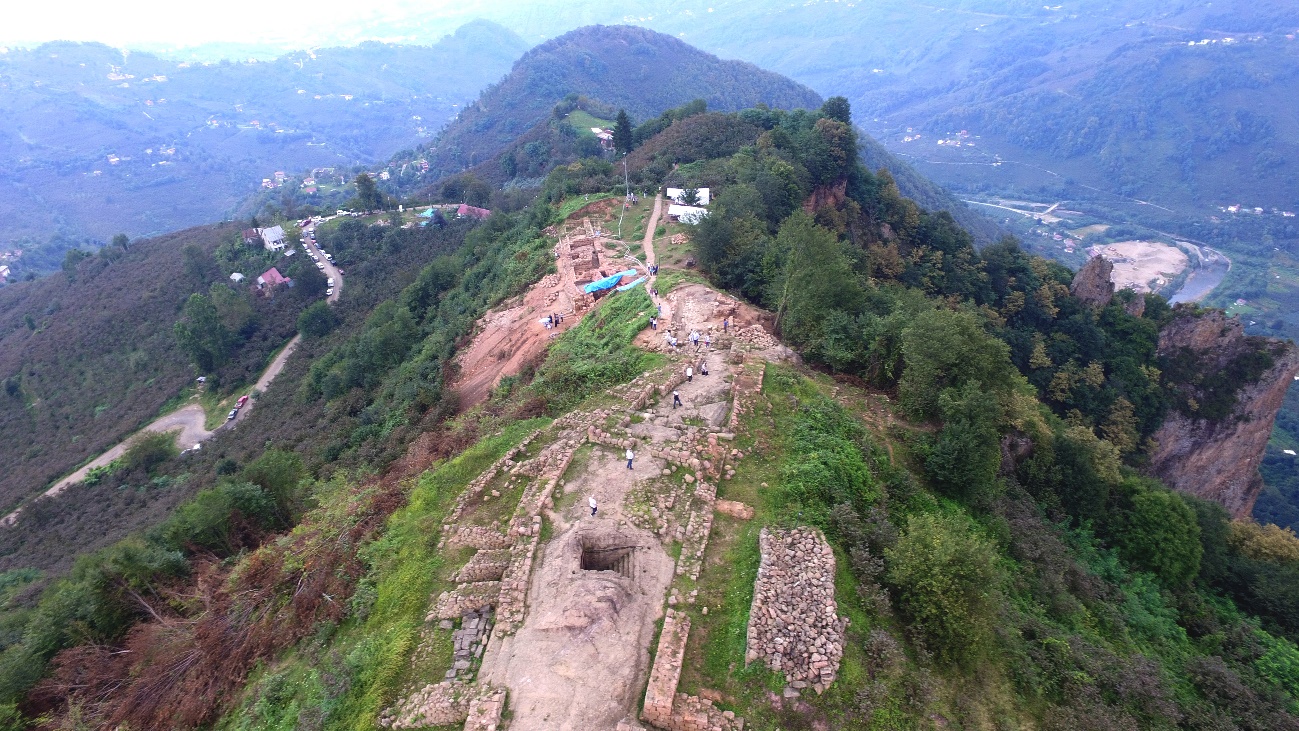 Fig. 1. Kurul Kalesi’nin Konumu ve Kazı Alanları.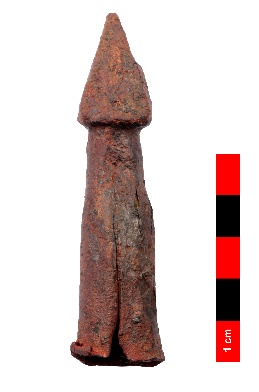 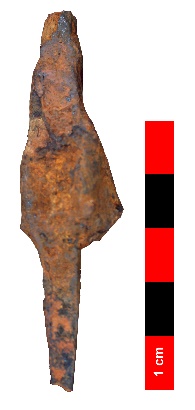 Fig. 2. Uzun Menzilli Ağır Silahlar ile Kullanılan Piramidal Başlı ve Kovanlı Ok Ucu.Fig. 3. Uzun Menzilli Ağır Silahlar ile Kullanılan Piramidal Başlı ve Saplamalı Ok Ucu.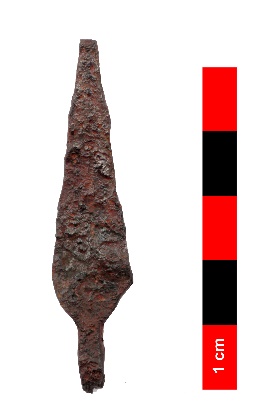 Fig. 4. İki Kanatlı ve Düz Saplamalı Ok Ucu.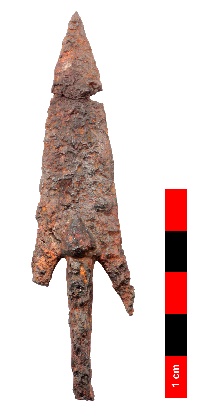 Fig. 5.  Kanat Uçlarında Mahmuzlar Bulunan İki Kanatlı ve Düz Saplamalı Ok Ucu.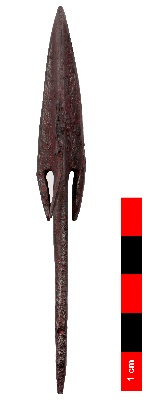 Fig. 6.  Kanat Uçlarında Uzun Mahmuzlar Bulunan Üç Kanatlı ve Düz Saplamalı Ok Ucu.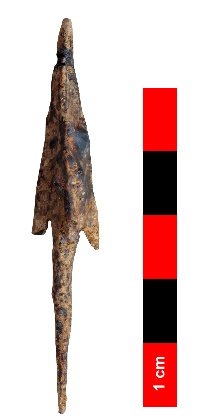 Fig. 7.  Kanat Uçlarında Kısa Mahmuzlar Bulunan Üç Kanatlı ve Düz Saplamalı Ok Ucu.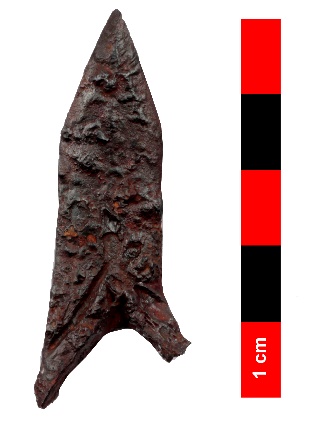 Fig. 8.  Saplama Kısmı Kırık Ok Ucu.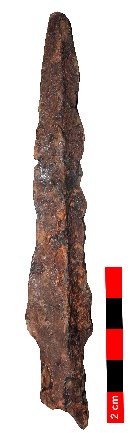 Fig. 9. Uzun Tip Kovanlı Mızrak Ucu .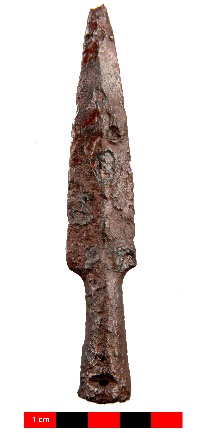 Fig. 10.  Kısa Tip Kovanlı Mızrak Ucu.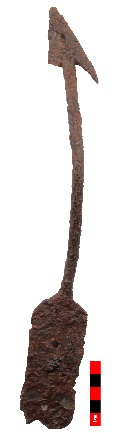 Fig. 11. Saplamalı pilum.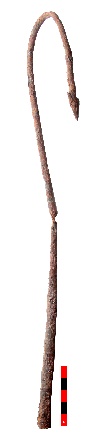 Fig. 12. Kovanlı pilum.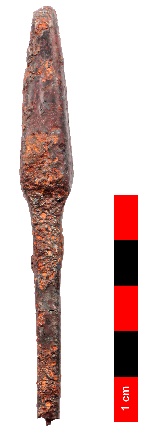 Fig. 13. Boyun Kısmından Kırılmış Olan Piramidal Başlı Bir pilum Demir Aksamı.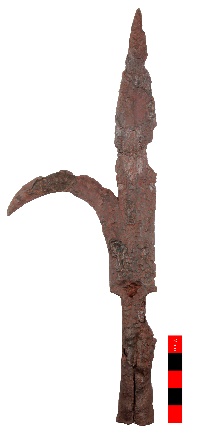 Fig. 14. Orak-Kargı.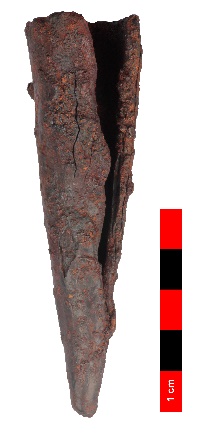 Fig. 15. Mızrak ve pilum Gibi Uzun Ahşap Saplı Silahların Dip Kısımlarına Monte Edilen Konik Biçimli Bir Dipçik Örneği.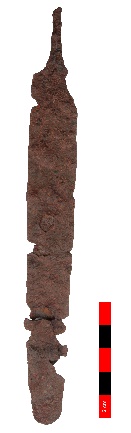 Fig. 16. Kesici Kenarları Dışbükey Bir Uçla Sonlanan Kısa Kılıç.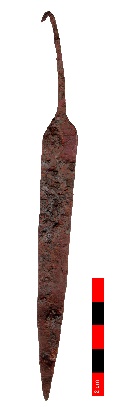 Fig. 17. Hançer.